Video: Olomoucký krajAktivity před sledováním videaS kterými kraji sousedí Olomoucký kraj? Napište názvy krajů k úlohám 1–4.____________________________________________________________________________________________________________________________Napište, se kterým státem
Olomoucký kraj sousedí. _______________________Práce s videemDoplňte do vět správné informace:Na severu u hranic s __________________ se nachází nížina.
Na mapě je tato nížina označena písmenem _______.Nejvyšší hora kraje se jmenuje __________________.
Leží v pohoří Hrubý Jeseník. Na mapě je pohoří
označeno písmenem _______.Na jihu kraje se rozkládá nížina. Na mapě je označena
písmenem _______. Leží zde i krajské město, které se
jmenuje __________________.Zaškrtněte, zda je tvrzení pravdivé (P), nebo nepravdivé (N).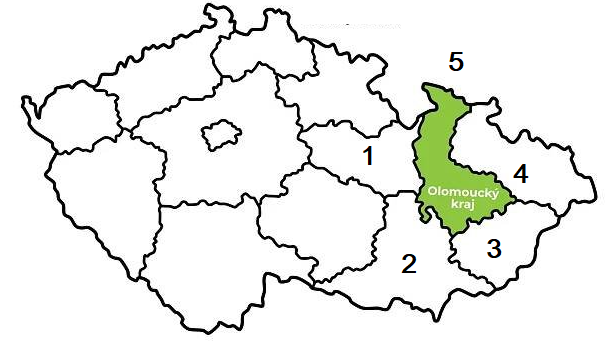 Universita v krajském městě Olomouckého kraje se jmenuje Masarykova Universita.     P     NFlora Olomouc je zahradnická výstava.                                                                             P     NÚrodný kraj Haná se nachází na severu Olomouckého kraje.                                           P     NKteré z těchto zemědělských plodin byly zmíněny ve videu? Podtrhněte je.BRAMBORY           CUKROVÁ ŘEPA                  PŠENICE                  JEČMĚN                      VINNÁ RÉVAKterá 3 města tvoří v Olomouckém kraji AGLOMERACI? Podtrhněte je v mapě (obr. 2).      ___________________________________________________________________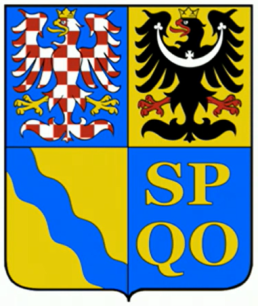 Doplňte do textu informace o státním znaku Olomouckého kraje.„V prvním poli znaku je moravská orlice. Ve druhém poli znaku je slezská orlice.Ve třetím poli znaku je vlnitý modrý pruh ve zlatém poli, který symbolizuje řeku 
_______________ mezi zralými pšeničnými lány. I směr pruhu vystihuje, jakým směrem
tato řeka krajem protéká – ze ________________ k jihovýchodu. Ve čtvrtém poli je symbol ze znaku krajského města Olomouce – písmena S. P. Q. O. (senát a lid olomoucký).“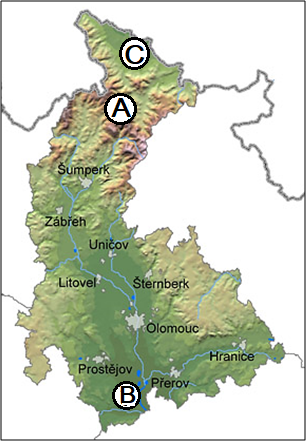 Aktivity po zhlédnutí videaDoplňte do textů (úlohy 15–18) správné názvy a určete, kde leží na mapě (písmena A–D). Následující přesmyčky vám mohou pomoci.                 ONYSIL                                                        HÁKRACIN                                   SEJÍKENMěsto, v němž se nacházejí lázně a které svými vodoléčebnými metodami proslavil Vincenc Priessnitz, se jmenuje _________________. Nachází se v Hrubém Jeseníku. (písmeno _______)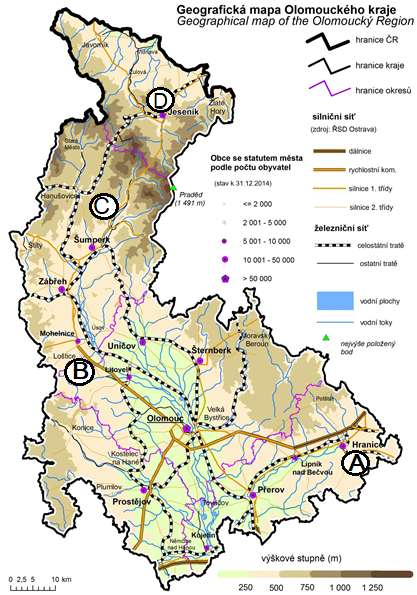 Velké _______________ leží přibližně 10 km severně od Šumperka. Jsou známé výrobou ručního papíru. (písmeno _______)Tato propast je nejhlubší zatopenou 
sladkovodní jeskyní na světě. Jmenuje se __________________ propast. Nachází se přibližně 3 km od města Hranice na pravém břehu řeky Bečvy. (písmeno _______)Přečtěte si následující text. Tvarůžky se dnes nevyrábějí přímo v Olomouci, ale v Lošticích, které leží přibližně 30 kilometrů severozápadně od Olomouce. Název Olomoucké tvarůžky vznikl jako označení domácího sýra z Hané, jehož přebytky prodávaly selky v Olomouci na trhu.Které písmeno (A–D) na mapě (obr. 3) patří Lošticím? __________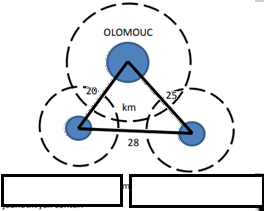 Doplňte do textu a schématu (obr. 4) názvy měst.Ve videu jste slyšeli o aglomeraci, kterou tvoří města Olomouc, ______________ a ________________. Vzájemná poloha těchto tří měst připomíná téměř rovnostranný trojúhelník. Silniční vzdálenost mezi centry všech tří měst ukazuje jednoduché schéma na obr. 4. Takto malá vzdálenost mezi městy přispívá k tomu, že se jejich oblasti vlivu a nejintenzivnější zázemí propojí a vytvoří aglomeraci. Tato se nazývá Středomoravská aglomerace.